ข้อมูลนักศึกษารายบุคคลข้อมูลส่วนตัวชื่อ-นามสกุล.................................................................................ชื่อเล่น..........................อายุ.............................ปีเกิดวันที่..........เดือน.........................พ.ศ. .............. เชื้อชาติ.................สัญชาติ.............ศาสนา..............................เลขประจำตัวประชาชน............................................................ภูมิลำเนาอยู่ที่จังหวัด..............................................ที่อยู่ปัจจุบัน..............................................................................................................................................................................................................................................................................................................................................………………………………………………………………………………………………………………………………………………………………ปัจจุบันพักอยู่กับ      	 บิดามารดา       บิดา          มารดา    บุคคลอื่น(ระบุ).........................ลักษณะที่อยู่	       	 บ้านส่วนตัว      บ้านเช่า      หอพัก    ห้องเช่า  อื่น(ระบุ)...............นักศึกษาเดินทางมาวิทยาลัยฯ โดย         	    ประจำทาง   เดิน        อื่น ๆ  (ระบุ)……..………………..ค่าพาหนะเดินทางไป-กลับ................บาท/วัน	  ค่าอาหารเช้า-กลางวัน....................บาท/วันค่าใช้จ่ายอื่น ๆ .............บาท/วันเพื่อนในวิทยาลัยฯ ที่สนิทมากที่สุด ชื่อ-สกุล............................................................... ชื่อเล่น.................................นักศึกษาชั้น................................ โทรศัพท์........................................เพื่อนที่อยู่ใกล้บ้าน หรือรู้จักบ้านของนักศึกษา ชื่อ-สกุล..........................................................................................ชื่อเล่น.........................นักศึกษาชั้น............................ โทรศัพท์..................................นักศึกษามีการใช้สารเสพติดหรือไม่.....................  หากมีระบุประเภทของสารเสพติดที่ใช้ บุหรี่	 สุรา		 ยาบ้า	 อื่น ๆ (ระบุ)...................................................................ข้อมูลด้านครอบครัวผู้ที่ทำหน้าที่เป็นผู้ปกครอง คือ 	 บิดา   มารดา   ผู้อื่นซึ่งเกี่ยวข้องเป็น...........................................ปัจจุบันบิดามารดาของนักศึกษา 	 อยู่ด้วยกัน   หย่าร้าง   แยกกันอยู่เพราะ.....................................				 บิดาถึงแก่กรรม   มารดาถึงแก่กรรม   อื่นๆระบุ.........................ภาระหนี้สินของครอบครัว  	 มี	 ไม่มีครอบครัวของนักศึกษามีสมาชิกในครอบครัวทั้งหมด.............คน ประกอบด้วย.....................................................................................................................................................................................................................................นักศึกษามีพี่น้องร่วมบิดาและมารดาเดียวกันรวมทั้งตัวนักศึกษาเรียงลำดับ ดังนี้บุคคลในครอบครัวที่นักศึกษาไว้ใจมากที่สุด ชื่อ-สกุล...................................................................อายุ..................ปีโทรศัพท์........................................เกี่ยวข้องเป็น........................................ความสัมพันธ์ของครอบครัวระหว่างบิดามารดา	 รักใคร่กันดี   ขัดแย้งทะเลาะกันบ้างบางครั้ง ขัดแย้ง ทะเลาะกันบ่อย    ขัดแย้งทำร้ายร่างกายบางครั้ง   ขัดแย้งและทำร้ายร่างกายบ่อยครั้ง อื่น ๆ (ระบุ).................................................................บุคคลในครอบครัวมีการใช้สารเสพติด  ไม่มี     มี เกี่ยวข้องเป็น....................กับนักศึกษาประเภทสารเสพติดที่ใช้ 	 บุหรี่     สุรา     ยาบ้า    อื่น ๆ  (ระบุ)................................................ข้อมูลเพิ่มเติม/เปลี่ยนแปลงข้อมูลด้านความสามารถ3.1 ผลการเรียน	ก. สถานศึกษาที่เคยศึกษา	ข. ปัจจุบัน ณ วิทยาลัยประมงติณสูลานนท์	ค. ความรู้สึกที่มีต่อวิชาเรียน		วิชาเรียนที่ชอบ	   	1)…………………………………………	2)………………………….…………….				   	3)…………………………………………	4)…………………………….………….วิชาเรียนที่ไม่ชอบ  	1)…………………………………………	2)……………………………….……….				   	3)…………………………………………	4)………………………….…………….วิชาเรียนที่เรียนได้ดี	1)…………………………………………	2)……………………….……………….				   	3)…………………………………………	4)………………………………….…….3.2 ความสามารถอื่น ๆ 		1)……………………………………………………………………….………………………………………….………………		2)…………………………………………………………………………………………………..………………………………		3)…………………………………………………………………………………………………………..………………………		4)…………………………………………………………………………………………………………………..………………		5)…………………………………………………………………………………………………………..………………………		6)…………………………………………………………………………………………………………………..………………ข้อมูลเพิ่มเติม/เปลี่ยนแปลงข้อมูลด้านสุขภาพนักศึกษามีเลือดหมู่....................มีตำหนิที่เห็นได้ชัดเจน คือ..........................................  สีผิว...........................โรคประจำตัวที่เป็น.....................................วิธีแก้ไขเมื่อมีอาการ........................................................................ยาที่ใช้ประจำ..................................................... แพ้ยา......................................................................................นักศึกษามีสายตา   ปกติ         สายตาสั้น       สายตาเอียง      อื่น ๆ ระบุ...............................นักศึกษาสวมแว่น   ใช่		 ไม่ใช่	นักศึกษามีความบกพร่องทางการได้ยิน      มี	 ไม่มีนักศึกษามีความบกพร่องทางร่างกาย        มี	 ไม่มีนักศึกษาเคยป่วยหนักหรือเคยประสบอุบัติเหตุร้ายแรกถึงเข้าโรงพยาบาล ดังนี้	1…………………………………………………………..…………………….. เมื่อ พ.ศ. ..............................................	2…………………………………………………..…………………………….. เมื่อ พ.ศ. ..............................................	3…………………………………………..…………………………………….. เมื่อ พ.ศ. ..............................................ข้อมูลด้านการวางแผนการศึกษาและอาชีพแบบบันทึกการวางแผนการศึกษาและอาชีพนักศึกษาประเมินตนเองในด้านต่าง ๆ ดังนี้ด้านสุขภาพ		 ดี		 ปานกลาง		 ไม่ดีด้านการเรียน	 ดี		 พอใช้		 ควรปรับปรุงด้านเศรษฐกิจ	 ดี		 ปานกลาง		 ต่ำด้านความสามารถ	 สูง		 ปานกลาง		 น้อยด้านความสนใจ	 มาก		 ปานกลาง		 น้อยด้านบุคลิก		 สูง		 ปานกลาง		 ปรับปรุงด้านอื่น ๆ		 สูง		 ปานกลาง		 ต่ำนักศึกษามีความสนใจในอาชีพต่าง ๆ ดังนี้ (เรียงจากมากไปน้อย)	1………………………………………………….…………..	2…………………………………………………………………….	3………………………………………………….…………..	4…………………………………………………………………….และต้องการเลือกเรียนต่อในสถานศึกษาต่อไปนี้	อันดับที่ 1 ...............................................................................................................................	อันดับที่ 2 ...............................................................................................................................	อันดับที่ 3 ...............................................................................................................................แผนที่การเดินทางจากวิทยาลัยถึงที่พักชื่อ-สกุล ………………………………………………………โทรศัพท์……………………………………ที่อยู่ ...............................................................................................................................................………………………………………………………………………………………………………………ให้นักศึกษาเขียนแผนที่โดยสังเขปแสดงการเดินทางจากวิทยาลัยฯ ถึงที่พักบันทึกข้อมูลเพิ่มเติม7.1 บันทึกข้อมูลการเยี่ยมที่พักบันทึกข้อมูลการเยี่ยมที่พักนักศึกษาครั้งที่ ……... วันที่ ...........เดือน ................................พ.ศ. ............…………………………………………………………………………………………………………………………………………………………………………………………………………………………………………………………………………………………………………………………………………………………………………………………………………………………………………………………………………………………………………………………………………………………………………………………………………………………………………………………………………………………………………………………………………………………………………………………………………………………………………………………………………………………………………………………………………………………………………………………………………………………………………………………………………………………………………………………………………………………………………………………………………………………………………………………………………………………………………………………………………………………………………………………………………………………………………………………………………………………………………………………………………………………………………………………………………………………………………………………………………………………………………………………………………………………………………………………………………………………………………………………………………………………………………………………………………………………………………………………………………………………………………………………………………………………………………………………………………………………………………………………………………………………………………………………………………………………………………………………………………………………………………………………………………………………………………………………………………………………………………………………………………………………………………………………………………………………………………………………………………………………………………………………………………………………………………………………………………………………………………………………………………………………………………………………………………………………………………………………………………………………………………………………………………………………………………………………………………………………………………………………………………………………………………………………………………………………………………………………………………………………………………………………………………………………………………………………………………………………………………………………………………………………………………………………………………………………………………………………………………………………………………………………………………………………………………………………………………………………………………………………………………………………………………………………………………………………………………………………………………………………………………………………………………………………………………………………………………………………………………………………………………………………………………………………………………………………………………………………………………………………………………………………………………………………………………………………………………………………………………………………………………………………………………………………………………………………………………………………………………………………………………………………………………………………………………………………………………………………………………………………………………………………………………………………………………………………………………………………………………………………………………………………………………………………………………………………………………………………………………………………………………………………………………………7.2 บันทึกข้อมูลจากการสัมภาษณ์ผู้ปกครอง………………………………………………………………………………………………………………………………………………………………………………………………………………………………………………………………………………………………………………………………………………………………………………………………………………………………………………………………………………………………………………………………………………………………………………………………………………………………………………………………………………………………………………………………………………………………………………………………………………………………………………………………………………………………………………………………………………………………………………………………………………………………………………………………………………………………………………………………………………………………………………………………………………………………………………………………………………………………………………………………………………………………………………………………………………………………………………………………………………………………………………………………………………………………………………………………………………………………………………………………………………………………………………………………………………………………………………………………………………………………………………………………………………………………………………………………………………………………………………………………………………………………………………………………………………………………………………………………………………………………………………………………………………………………………………………………………………………………………………………………………………………………………………………………………………………………………………………………………………………………………………………………………………………………………………………………………………………………………………………………………………………………………………………………………………………………………………………………………………………………………………………………………………………………………………………………………………………………………………………………………………………………………………บันทึกข้อมูลอื่นที่เกี่ยวข้อง……………………………………………………………………………………………………………………………………………………………………………………………………………………………………………………………………………………………………………………………………………………………………………………………………………………………………………………………………………………………………………………………………………………………………………………………………………………………………………………………………………………………………………………………………………………………………………………………………………………………………………………………………………………………………………………………………………………………………………………………………………………………………………………………………………………………………………………………………………………………………………………………………………………………………………………………………………………………………………………………………………………………………………………………………………………………………………………………………………………………………………………………………………………………………………………………………………………………………………………………………………………………………………………………………………………………………………………………………………………………………………………………………………………………………………………………………………………………………………………………………………………………………………………………………………………………………………………………………………………………………………………………………………………………………………………………………………………………………………………………………………………………………บันทึกข้อมูลจากการประเมินความฉลาดทางอารมณ์  (EQ)………………………………………………………………………………………………………………………………………………………………………………………………………………………………………………………………………………………………………………………………………………………………………………………………………………………………………………………………………………………………………………………………………………………………………………………………………………………………………………………………………………………………………………………………………………………………………………………………………………………………………………………………………………………………………………………………………………………………………………………………………………………………………………………………………………………………………………………………………………………………………………………………………………………………………………………………………………………………………………………………………………………………………………………………………………………………………………………………………………………………………………………………………………………………………………………………………………………………………………………………………………………………………………………………………………………………………………………………………………………………………………………………………………………………………………………………………………………………………………………………………………………………………………………………………………………………………………………………………………………………………………………………………………………………………………………………………………………………………………………………………………………………………………………………………………………………………………………………………………………………………………………………………………………………………………………………………………………………………………………………………………………………………………………………………………………………………………………………………………………………………………………………………………………………………………………………………………………………………………………………………………………………………………………………………………………………………………………………………………………………………………………………………………………………………………………………………………………………………………………………………………………………………………………………………………………………………………………………………………………………………………………………………………………………………………………………………………………………………………………………………………………………………………………………………………………………………………………………………………………………………………………………………………………………………………………………………………………………………………………………………………………………………………………………………………………………………………………………………………………………………………………………………………………………………………………………………………………………………………………………………………………………………………………………………………………………………………………………………………………………………………………………………………………………………………………………………………………………………………………………………………………………………………………………………………………………………………………………………………………………………………………………………………………………………………………………………………………………………………………………………………………………………………………………………………………………………………………………………………………………………………………………………………………………………………………………………………………………………………………………………………………………………………………………………………………………………………………………………………………………………………………………………………………………………………………ข้อมูลเพิ่มเติม/เปลี่ยนแปลงแบบบันทึกการเยี่ยมที่พักนักศึกษาชั้น.........................ภาคเรียนที่............ปีการศึกษา.......................ชื่อนักศึกษา..............................................................ชั้น...................เลขประจำตัว........................เลขที่................ที่อยู่  เลขที่..........หมู่........ ตำบล......................อำเภอ.................จังหวัด.....................รหัสไปรษณีย์...................เยี่ยมที่พักนักศึกษาเมื่อวันที่...........................เดือน.....................................พ.ศ......................บิดาชื่อ.............................................................อาชีพ.................................อายุ....................ปี
  	  มีชีวิตอยู่             เสียชีวิตแล้ว          อยู่ด้วยกัน             เลิกร้างมารดาชื่อ.........................................................อาชีพ.................................อายุ...................ปี
       มีชีวิตอยู่             เสียชีวิตแล้ว          อยู่ด้วยกัน             เลิกร้างมีพี่น้องในครอบครัวทั้งหมด......... คน   เป็นชาย.......คน  เป็นหญิง..........คน  นักเรียนเป็นบุตรคนที่................ปัจจุบันอาศัยอยู่กับ...........................................................เกี่ยวข้องเป็น.................................................สภาพของบ้าน/ที่พัก 	 โอ่โถง  แออัด  ทรุดโทรม  กลางเก่ากลางใหม่  อื่นๆ (ระบุ).................สภาพห้องพัก / มุมพักของนักศึกษา   เป็นห้องส่วนตัว   เป็นห้องรวม   อื่น ๆ  (ระบุ)......................ความเป็นอยู่ และเครื่องใช้ภายในบ้าน   ฟุ่มเฟือย  ประหยัด  ขาดแคลน  อื่น ๆ (ระบุ)...............ฐานะครอบครัวมีรายได้เดือนละ....................................บาทบ้านที่อยู่เป็นของ      ตนเอง      บ้านเช่า      ผู้อาศัยภารกิจที่ได้รับมอบหมายจากครอบครัว   ทำงานบ้าน    หารายได้ช่วยครอบครัว   อื่นๆ (ระบุ).........สัมพันธภาพภายในครอบครัว    ดีมาก     ดี       ปานกลาง      ควรปรับปรุงความคิดเห็นและข้อเสนอแนะของอาจารย์ที่ปรึกษา............................................................................................
.............................................................................................................................................................................
………………………………………………………………………………………………………………………………………………………….ลงชื่อ.................................................  ผู้ให้ข้อมูล                                             (................................................)มีความสัมพันธ์เป็น..........................ของนักศึกษาลงชื่อ.................................................  ผู้ให้ข้อมูล                                             (................................................)ลงชื่อ.................................................  ผู้ให้ข้อมูล                                             (................................................)แบบสรุปผลการเยี่ยมที่พักนักศึกษาระดับ      ปวช.  ........./.........          ปวส.  ........../........  			      ลงชื่อ.....................................................อาจารย์ที่ปรึกษา                                            (....................................................)			      ลงชื่อ.....................................................ครูที่ปรึกษา                                            (....................................................)			      ลงชื่อ …............................................... หัวหน้างานครูที่ปรึกษา
 			             (………………..………………………….)     			      ลงชื่อ................................................  ทำหน้าที่รองผู้อำนวยการฝ่ายพัฒนากิจการฯ  			                         (นางอังสนา      หะยีหะเต็ง) 					แบบประเมินความฉลาดทางอารมณ์ (EQ) ชื่อ – สกุล (นาย/น.ส/).........................................................................ระดับชั้น..................คำชี้แจง : โปรดใส่เครื่องหมาย  X  ในช่องที่ท่านเห็นว่าตรงกับตัวท่านมากที่สุดการให้คะแนนและการสรุปผล	ข้อคำถามแบ่งออกเป็น  2 กลุ่ม	กลุ่มที่ 1  คำถามเชิงบวก 	กลุ่มที่ 2  คำถามเชิงลบ การรวมคะแนน	ด้านดี (ข้อ 1 - 17) หมายถึงความสามารถในการควบคุมอารมณ์และความต้องการของตนเอง รู้จักเห็นใจผู้อื่นและมีความรับผิดชอบต่อส่วนรวม	ด้านเก่ง (ข้อ 18 - 35) หมายถึงความสามารถในการรู้จักตนเอง มีแรงจูงใจ สามารถตัดสินใจแก้ปัญหาและแสดงออกได้อย่างมีประสิทธิภาพ รวมทั้งมีสัมพันธภาพที่ดีกับผู้อื่น	ด้านสุข (ข้อ 36 - 50) หมายถึงความสามารถในการดำเนินชีวิตอย่างเป็นสุขหลังจากรวมคะแนนให้นำไปพิจารณาเปรียบเทียบกับเกณฑ์ปกติของคะแนน EQ ดังนี้	ผลการประเมินเป็นเพียงข้อมูลส่วนหนึ่งที่จะนำมาพิจารณาในการคัดกรองนักศึกษา คะแนนที่ได้ต่ำกว่าช่วงคะแนนปกติ ไม่ได้หมายความว่านักศึกษามีความผิดปกติในด้านนั้นๆ เพราะทั้งสามด้านนี้ เป็นสิ่งที่มีการพัฒนาและมีการเปลี่ยนแปลงได้ตลอดเวลา ดังนั้น จึงเป็นส่วนหนึ่งที่ช่วยให้ครูสามารถหาแนวทาง
ในการดูแลช่วยเหลือและพัฒนานักศึกษา ได้อย่างมีประสิทธิภาพมากยิ่งขึ้น แบบบันทึกการให้คำปรึกษา  (สำหรับครูที่ปรึกษา/ครูประจำวิชา)
ชื่อนักศึกษาผู้รับคำปรึกษา…………………………………………..……..ชั้น…………......สาขา……………………….......................
ครั้งที่………… วันที่ให้คำปรึกษา……….….……….เดือน………………………….………..พ.ศ……….…….………….
ปัญหาที่พบ………………………………………………………...……………………………………………………………………………………..………………………………………………………………………………………………………………………………………………………………………………………………………………………………………………………………………………………………………………………………………………………………………………………………………………………………………………………………………………………………………

ข้อมูลนักศึกษา…………………………………………………………………………………………………………………………………………..………………………………………………………………………………………………………………………………………………………………………………………………………………………………………………………………………………………………………………………………………………………………………………………………………………………………………………………………………………………………………การให้คำปรึกษา………………………………………………………………………………………….…………………………………………………………………………………………………………………………………………………………………………………….………………………………………………………………………………………………………………………………………………………………………….…………………………………………………………………………………………………………………………………………………………………….……………………………………………………………………………………………………………………………………………….……………………………………………………………………………………………………………………………………………………………….………………………สรุปผลการให้คำปรึกษา/การวางแผนให้คำปรึกษาครั้งต่อไป……………………………………………………………………………………………………………………………………….………………………………………………………………………………………………………………………………………………………………………….…………………………………………………………………………………………………………………………………………………………………….……………………………………………………………………………………………………………………………………………….………………………………………………………………………………………………………………………………………………………………………….…………………………………………………………………………………………………………………………………………………………………….………                                                                              ลงชื่อ…………………………………………
                                                                                     (………………………………………)
                                                                                       ครูที่ปรึกษา/ครูประจำวิชา
แบบบันทึกการส่งต่อ (โดยครูที่ปรึกษา/ครูประจำวิชา)
                                                                              วันที่….....เดือน…………………..……พ.ศ…….……...เรื่อง  ขอความร่วมมือในการช่วยเหลือนักศึกษาเรียน...........................................................................                        ด้วยนักศึกษา (ชื่อ-สกุล)…………………………….…………...………………ชั้น………………………
รหัสประจำตัว……………………………..สาขาวิชา………………………........มีพฤติกรรม/ปัญหา  ดังนี้
                ……………………………………………………………………………………………………………………………………………..................................................................................................................................................................................................................................................................................................................................................................................................................................................................................................................................................................................................................................................................................................................................................
                        ได้ดำเนินการช่วยเหลือนักเรียนเบื้องต้น  ดังนี้
               …………………………………………………………………………………………………………………………..………………........................................................................................................................................................................................
…………………………………………………………………………………………………………………………………………………………………….……………………………………………………………………………………………………………………………………………………..………
                        ยังมีพฤติกรรม/ปัญหา ที่สมควรได้รับการช่วยเหลือ  ดังนี้
              …………………………………………………………………………………………………………………………………….…….......…………………………………………………………………………………………………………………………………………………………………………………………………………………………………………………………………………………………………………………………………………………………………………………………………………………………………………………………………………………………………….                        จึงเรียนมาเพื่อทราบ และขอความร่วมมือในการช่วยเหลือแก้ไขปัญหาของนักศึกษาดังกล่าว
และขอขอบคุณมา ณ โอกาสนี้
                                                                                                                              ลงชื่อ…………………………………………
                                                                                                 (………………………………………)
                                                                                                   ครูที่ปรึกษา/ครูประจำวิชา
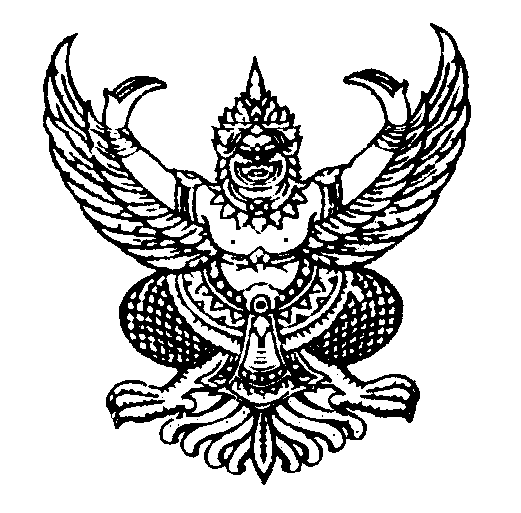                                                บันทึกข้อความ
ส่วนราชการ      วิทยาลัยประมงติณสูลานนท์
ที่ .........................................                       วันที่...........................................................
เรื่อง  รายงานผลการดูแลช่วยเหลือนักศึกษาเรียน  ผู้อำนวยการวิทยาลัยประมงติณสูลานนท์  ผ่าน ฝพ.		ข้าพเจ้า....................................................................ขอรายงานผลการดูแลช่วยเหลือนักศึกษาประจำภาคเรียนที่.......ปีการศึกษา…………….จำนวน........................คน  แยกเป็นกลุ่ม ดังนี้ปกติ..............................คนกลุ่มเสี่ยง.......................คนกลุ่มมีปัญหา..................คน                       ผลการดำเนินงานกับกลุ่มที่ต้องช่วยเหลือ  จำแนกตามลักษณะปัญหาของนักเรียน ได้ดังนี้จึงเรียนมาเพื่อโปรดทราบและพิจารณา 	         	                                                                      (......................................................)				                                                   ครูที่ปรึกษาชั้น………………….…..

 (......................................................)                                                 (......................................................)  รองผู้อำนวยการฝ่ายพัฒนากิจการฯ                                                      หัวหน้างานครูที่ปรึกษา	   วันที่……..…/………………...…/………                                                 วันที่…………./………………….…/………แบบสรุปผลการคัดกรองนักศึกษาด้านการเรียน 		□ กลุ่มปกติ							จำนวน...................ราย□  กลุ่มเสี่ยง(   )  ผลการเรียนเฉลี่ย  1.00 – 1.50			จำนวน...................ราย(   )  มาเรียนสาย  5 -10  ครั้ง  ใน  1  ภาคเรียน		จำนวน...................ราย(   )  ไม่เข้าเรียนในวิชาต่าง ๆ 3 – 5 ครั้ง ต่อ 1 รายวิชา	จำนวน...................ราย(   )  มี 0 มส.  จำนวน  1  วิชา  ใน  1  ภาคเรียน		จำนวน...................ราย(   )  อื่น ๆ คือ...................................................	 	จำนวน...................ราย 		□  กลุ่มมีปัญหา(   )  ผลการเรียนเฉลี่ยต่ำกว่า  1.00 			จำนวน...................ราย(   )  ไม่เข้าใจในบทเรียนทุกวิชา				จำนวน...................ราย(   )  มี  0  มส.  มากกว่า  5  วิชา				จำนวน...................ราย(   )  อื่น ๆ คือ...................................................		จำนวน...................รายด้านสุขภาพ 		□ กลุ่มปกติ							จำนวน...................ราย□  กลุ่มเสี่ยง(   )  น้ำหนักผิดปกติ และไม่สัมพันธ์กับส่วนสูงหรืออายุ 	จำนวน...................ราย(   )  เจ็บป่วยบ่อย ๆ					จำนวน...................ราย(   )  เจ็บป่วยบ่อย ๆ					จำนวน...................ราย(   )  ด้านสายตา  สั้น / เอียง				จำนวน...................ราย(   )  ด้านการรับฟัง					จำนวน...................ราย(   )  อื่น ๆ คือ...................................................	 	จำนวน...................ราย 		□  กลุ่มมีปัญหา(   )  ป่วยเป็นโรคร้ายแรง / เรื้อรัง หรือมีความพิการทางกาย	จำนวน...................ราย(   )  ความเจ็บป่วยที่มีผลกระทบต่อ การเรียน		จำนวน...................ราย(   )  อื่น ๆ คือ...................................................		จำนวน...................รายด้านความฉลาดทางอารมณ์  (พิจารณาจากแบบประเมิน)3.1  ด้านดี				□  สูงกว่าปกติ		จำนวน...................ราย 						□  ปกติ		           จำนวน...................ราย□  ต่ำกว่าปกติ		จำนวน..................ราย3.2  ด้านเก่ง				□  สูงกว่าปกติ		จำนวน......................ราย 						□  ปกติ			จำนวน......................ราย□  ต่ำกว่าปกติ		จำนวน......................ราย          3.3  ด้านสุขพ				□  สูงกว่าปกติ		จำนวน......................ราย 						□  ปกติ			จำนวน......................ราย 						□  ต่ำกว่าปกติ		จำนวน......................รายด้านเศรษฐกิจ□ กลุ่มปกติ   รายได้  >	 10,000.00  บาท		จำนวน...................ราย□  กลุ่มเสี่ยง  (   )  บิดาหรือมารดาตกงาน				จำนวน...................ราย(   )  รายได้น้อย  (5,000 – 10,000  บาท)			จำนวน...................ราย(   )  ใช้จ่ายแบบฟุ่มเฟือย					จำนวน...................ราย(   )  ได้เงินมาโรงเรียนวันละ........................บาท		จำนวน...................ราย (   )  อื่น ๆ คือ...................................................	 	จำนวน...................ราย 		□  กลุ่มมีปัญหา(   )  รายได้ครอบครัวต่ำกว่า  5,000  บาท / เดือน		จำนวน...................ราย(   )  ไม่มีอาหารกลางวันรับประทาน			จำนวน...................ราย(   )  บิดาและมารดาตกงาน				จำนวน...................ราย(   )  ไม่มีเงินซื้ออุปกรณ์การเรียน				จำนวน...................ราย(   )  มีภาระหนี้สินจำนวนมาก				จำนวน...................ราย(   )  อื่น ๆ คือ...................................................		จำนวน...................ราย5.  ด้านสวัสดิภาพและความปลอดภัย  ปกติ						จำนวน...................ราย  เสี่ยง							[   ]  พ่อแม่แยกทางกัน หรือแต่งงานใหม่		จำนวน...................ราย		[   ]  ที่พักอาศัยอยู่ในชุมชนแออัด 			จำนวน...................ราย
                            หรือใกล้แหล่งมั่วสุม/สถานเริงรมย์[   ]  อยู่หอพัก					จำนวน...................ราย                     [   ]  มีบุคคลเจ็บป่วยด้วยโรคร้ายแรง/เรื้อรัง  	จำนวน...................ราย                                                         	           [   ]  บุคคลในครอบครัวติดสารเสพติด   		จำนวน...................ราย                            
                     [   ]  มีความขัดแย้ง/ทะเลาะกันในครอบครัว   	จำนวน...................ราย                     [   ]  บุคคลในครอบครัวเล่นการพนัน		จำนวน...................ราย    มีปัญหา[   ]  ไม่มีผู้ดูแล					จำนวน...................ราย                 	[   ]  มีความขัดแย้ง				จำนวน...................ราย                            และมีการใช้ความรุนแรงในครอบครัว		[   ]  ถูกทารุณ / ทำร้าย จากบุคคลในครอบครัว	จำนวน...................ราย		     [   ]  ถูกล่วงละเมิดทางเพศ			จำนวน...................ราย                     [   ]  สูบบุหรี่/กัญชา/ของมึนเมา 			จำนวน...................ราย [   ]  เล่นการพนัน				จำนวน...................รายด้านการใช้สารเสพติด □ กลุ่มปกติ							จำนวน...................ราย□  กลุ่มเสี่ยง		(    )	เคยมีประสบการณ์ใช้ยาเสพติดแต่เลิกแล้ว		จำนวน...................ราย(    )	เคยใช้ยาเสพติดและยังใช้อยู่ 			จำนวน...................ราย□  กลุ่มมีปัญหา		  	(    )	ติดยาเสพติด					จำนวน...................ราย(    )	ค้ายาเสพติด					จำนวน...................ราย	ลงชื่อ	.............................................		          ลงชื่อ     ............................................. 	         (...................................................)		                 (......................................................)		        ครูที่ปรึกษา			                               ครูที่ปรึกษา                                             ลงชื่อ.............................................................
                                                      (………………………………………….)           หัวหน้างานครูที่ปรึกษา                                   
                                                 บันทึกข้อความ
ส่วนราชการ                        วิทยาลัยประมงติณสูลานนท์
ที่   ...........................................                      วันที่ …………………………………………………  
เรื่อง  รายงานผลการจัดกิจกรรมโฮมรูมเรียน  ผู้อำนวยการวิทยาลัยประมงติณสูลานนท์                    ตามที่วิทยาลัยฯ   ได้แต่งตั้งให้ข้าพเจ้าปฏิบัติหน้าที่ครูที่ปรึกษา ชั้น…………………………..……………สาขาวิชา…………………………………….……….ตามรายละเอียดแจ้งแล้วนั้น  ข้าพเจ้าได้มีการจัดกิจกรรมโฮมรูมตลอด
ภาคเรียนที ……..  ปีการศึกษา ………   จำนวน …….. ครั้ง 
                   บัดนี้  การจัดกิจกรรมโฮมรูมตลอดภาคเรียนที่ ...…….  ปีการศึกษา ....……  ได้ดำเนินการเสร็จสิ้นเป็นที่เรียบร้อยแล้ว  จึงขอรายงานผลการจัดกิจกรรมโฮมรูมตามรายละเอียดดังแนบ                   จึงเรียนมาเพื่อโปรดทราบและพิจารณา 
                                    				                                        (……………………………………………)                                                                       ครูที่ปรึกษาระดับชั้น……………                                                                               หัวหน้างานครูที่ปรึกษา 
………………….………………
(…………………..…………….)
 วันที่……/……/………รองผู้อำนวยการฝ่ายพัฒนากิจการฯ
 ……………………………………
 (........................................)
  วันที่……/……/………                                                                                ผู้อำนวยการวิทยาลัยประมงติณสูลานนท์
                                                                                           ………………………………
                                                                                      (..............................................)
                                                                                            วันที่……/……/………จุดประสงค์ของการจัดกิจกรรมโฮมรูม
1.    เพื่อประสานความสัมพันธ์อันดีระหว่างครูที่ปรึกษา และนักศึกษาที่อยู่ในความรับผิดชอบ
2.    เพื่อให้ครูที่ปรึกษาได้รู้จักนักศึกษาเป็นรายบุคคลได้ดียิ่งขึ้น
3.   เพื่อให้ครูที่ปรึกษาได้ดูแลช่วยเหลือนักศึกษา  โดยให้คำปรึกษา  พัฒนา ปรับปรุง/แก้ไขพฤติกรรม
      ของนักศึกษาให้มีคุณธรรม  จริยธรรม  และคุณลักษณะอันพึงประสงค์ ประกอบด้วย ความมีวินัย
      ความรับผิดชอบ ความกตัญญู ความมีมนุษยสัมพันธ์ และความสนใจใฝ่รู้  เป็นต้นแนวทางปฏิบัติการบันทึกกิจกรรมโฮมรูม         1.   ดำเนินการจัดกิจกรรมโฮมรูมตามแผนที่กำหนดให้ดังนี้           1.1   จัดกิจกรรมโฮมรูมตามชั่วโมงของตารางการจัดการเรียนการสอนของวิทยาลัยฯ
           1.2   บันทึกข้อมูลการจัดกิจกรรมโฮมรูมตามแบบบันทึกที่จัดให้ตามความเหมาะสม  พร้อมกับสรุปข้อมูล
                   ตามรูปแบบสรุปที่กำหนดให้
      2.  นำส่งรายงานการบันทึกผลสรุปการจัดกิจกรรมโฮมรูม เดือนละ 1 ครั้ง ผ่านหัวหน้างานครูที่ปรึกษา
           โดยหัวหน้างานครูที่ปรึกษา  จะเก็บรวบรวมในต้นสัปดาห์ของเดือนถัดไป เพื่อนำเสนอฝ่ายพัฒนากิจการ           นักเรียนนักศึกษา และรายงานวิทยาลัยฯ ต่อไป และจะนำคืนให้ครูที่ปรึกษาได้ใช้บันทึกในสัปดาห์ถัดไป     3.   เมื่อเสร็จสิ้นภาคเรียน ให้รายงานต่อผู้อำนวยการวิทยาลัยฯ  ตามแบบรายงานที่แนบไว้ในเล่มนี้แล้ว   
           โดยผ่านหัวหน้างานครูที่ปรึกษา  เพื่อให้หัวหน้างานครูที่ปรึกษาสรุปผลการจัดกิจกรรมโฮมรูม
           ในภาพรวม   และรายงานวิทยาลัยฯ ผ่านฝ่ายพัฒนากิจการฯ ในลำดับต่อไป                                                                                                   ขอขอบคุณในความร่วมมือ
                                                                                                     หัวหน้างานครูที่ปรึกษา
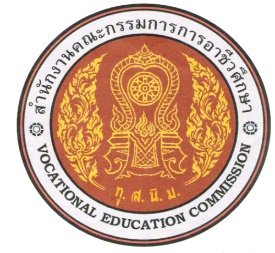 รายงานผลการจัดกิจกรรมโฮมรูม
===========================================กลุ่มเรียน……………………..
    สาขาวิชา………………………     แผนกวิชา……………………………
_______________________________________________                  ……………………………….             ………………..……………….
                         ครูที่ปรึกษา                        ครูที่ปรึกษา
_______________________________________________ภาคเรียนที่……..ปีการศึกษา……………….

งานครูที่ปรึกษาฝ่ายพัฒนากิจการนักเรียนนักศึกษาวิทยาลัยประมงติณสูลานนท์แบบบันทึกการจัดกิจกรรมโฮมรูม  ชั้น………………         
ประจำเดือน…………………………… พ.ศ………….ลงชื่อ…………………ครูที่ปรึกษา                                                     ลงชื่อ…………………ครูที่ปรึกษา    (………………………..…….)                                                           (………………………..…….)แบบบันทึกสรุปการจัดกิจกรรมโฮมรูม  ชั้น………………     
ประจำเดือน …………………………… พ.ศ…………. ลงชื่อ…………………………….…ครูที่ปรึกษา                                     ลงชื่อ……………………………..…………ครูที่ปรึกษา     (…….…………….…….……..…..….)                                                  (……………………..……….……..….)
  ลงชื่อ………………………หัวหน้างานครูที่ปรึกษา                              ลงชื่อ…………………………......…........รองผู้อำนวยการ
     (………………………….…………….)                                                   (……………...……………………..) ฝ่ายพัฒนากิจการฯ                                                           
                                         บันทึกการติดตามพัฒนา/แก้ไขพฤติกรรมของนักศึกษารายบุคคล  ระดับชั้น …..……………     
ภาคเรียนที่……..….ปีการศึกษา…………….…….
ลงชื่อ……………………………………ครูที่ปรึกษา                                  ลงชื่อ………………….……………ครูที่ปรึกษา     (……………………………..…….)                                                     (…………….………….…..…….ชื่อ-สกุลอายุ(ปี)วุฒิการศึกษาอาชีพรายได้/เดือนที่อยู่/ที่ทำงานโทรศัพท์บิดามารดาผู้ปกครองชื่อ-สกุลอายุ(ปี)วุฒิการศึกษาอาชีพรายได้/เดือนสถานศึกษา/ที่ทำงานโทรศัพท์วัน/เดือน/ปีข้อมูลหมายเหตุสำเร็จระดับการศึกษาจากสถานศึกษาจังหวัดผลการเรียนเฉลี่ยชั้นเรียนผลการเรียนผลการเรียนเฉลี่ยหมายเหตุระดับชั้น.................. ภาคเรียนที่ 1                         ภาคเรียนที่ 2ระดับชั้น.................. ภาคเรียนที่ 1                         ภาคเรียนที่ 2ระดับชั้น.................. ภาคเรียนที่ 1                         ภาคเรียนที่ 2ระดับชั้น.................. ภาคเรียนที่ 1                         ภาคเรียนที่ 2ระดับชั้น.................. ภาคเรียนที่ 1                         ภาคเรียนที่ 2ระดับชั้น.................. ภาคเรียนที่ 1                         ภาคเรียนที่ 2วัน/เดือน/ปีข้อมูลหมายเหตุวัน/เดือน/ปีข้อมูลหมายเหตุ1.นักศึกษาอยู่บ้านตนเอง                          จำนวน……..……………คนคิดเป็นร้อยละ..............2.นักศึกษาอยู่บ้านเช่า / อาศัยอยู่กับผู้อื่น       จำนวน……………..……คนคิดเป็นร้อยละ..............3.นักศึกษาอยู่กับบิดา มารดา                     จำนวน……………..……คนคิดเป็นร้อยละ..............4.อยู่กับมารดา หรือบิดา                           จำนวน…………..………คนคิดเป็นร้อยละ..............5.นักศึกษาอยู่บ้านปู่ย่าตายาย/ผู้อื่น              จำนวน…………..………คนคิดเป็นร้อยละ..............6. ครอบครัวหย่าร้าง                                 จำนวน………….………คนคิดเป็นร้อยละ..............7.บิดาถึงแก่กรรม                                    จำนวน………….………คนคิดเป็นร้อยละ..............8.มารดาถึงแก่กรรม                                 จำนวน………….………คนคิดเป็นร้อยละ..............9.กำพร้า                                              จำนวน………….………คนคิดเป็นร้อยละ..............10.นักศึกษาหารายได้พิเศษ                          จำนวน…………………คนคิดเป็นร้อยละ..............11.ผู้ปกครองมีรายได้น้อยกว่า 5,000 บาท/เดือน  จำนวน……….………คนคิดเป็นร้อยละ..............12.ผู้ปกครองมีรายได้ 5,000-10,000 บาท/เดือน  จำนวน ..................คนคิดเป็นร้อยละ..............13.ผู้ปกครองมีรายได้มากกว่า 10,000 บาท/เดือน จำนวน…………….…คนคิดเป็นร้อยละ..............14.มีนักศึกษาที่ต้องช่วยเหลือทางการเงิน         จำนวน…………….……คน    คิดเป็นร้อยละ..............15.สัมพันธ์ภาพภายในครอบครัวที่ดี                จำนวน…………………คน    คิดเป็นร้อยละ..............ข้อที่ข้อความข้อความไม่จริงไม่จริงจริงบางครั้งจริงบางครั้งค่อนข้างจริงค่อนข้างจริงจริงมากจริงมากจริงมาก1เวลาโกรธหรือไม่สบายใจ ฉันรับรู้ได้ว่าเกิดอะไรขึ้นกับตัวเองเวลาโกรธหรือไม่สบายใจ ฉันรับรู้ได้ว่าเกิดอะไรขึ้นกับตัวเอง2เมื่อถูกขัดใจฉันมักรู้สึกหงุดหงิดจนควบคุมอารมณ์ไม่ได้เมื่อถูกขัดใจฉันมักรู้สึกหงุดหงิดจนควบคุมอารมณ์ไม่ได้3ฉันสามารถช่วยเพื่อนให้บรรลุเป้าหมายที่พอใจฉันสามารถช่วยเพื่อนให้บรรลุเป้าหมายที่พอใจ4ฉันมักมีปฏิกิริยาโต้ตอบรุนแรงต่อปัญหาเพียงเล็กน้อยฉันมักมีปฏิกิริยาโต้ตอบรุนแรงต่อปัญหาเพียงเล็กน้อย5เมื่อถูกบังคับให้ทำในสิ่งที่ไม่ชอบ ฉันไม่ได้อธิบายเหตุผลให้ผู้อื่นยอมรับเมื่อถูกบังคับให้ทำในสิ่งที่ไม่ชอบ ฉันไม่ได้อธิบายเหตุผลให้ผู้อื่นยอมรับ6ฉันสามารถสังเกตได้ เมื่อคนใกล้ชิดมีอารมณ์เปลี่ยนแปลงฉันสามารถสังเกตได้ เมื่อคนใกล้ชิดมีอารมณ์เปลี่ยนแปลง7ฉันไม่สนใจกับความทุกข์ของคนอื่นที่ฉันไม่รู้จักฉันไม่สนใจกับความทุกข์ของคนอื่นที่ฉันไม่รู้จัก8ฉันไม่ยอมรับในสิ่งที่ผู้อื่นกระทำ ซึ่งต่างจากที่ฉันคิดฉันไม่ยอมรับในสิ่งที่ผู้อื่นกระทำ ซึ่งต่างจากที่ฉันคิด9ฉันยอมรับได้ว่าผู้อื่นก็อาจมีเหตุผลที่จะไม่พอใจในการกระทำของฉันฉันยอมรับได้ว่าผู้อื่นก็อาจมีเหตุผลที่จะไม่พอใจในการกระทำของฉัน10ฉันรู้สึกว่าผู้อื่นชอบเรียกร้องความสนใจมากเกินไปฉันรู้สึกว่าผู้อื่นชอบเรียกร้องความสนใจมากเกินไป11แม้จะมีภาระที่ต้องทำ ฉันก็ยินดีรับฟังความทุกข์ของผู้อื่นที่ต้องการ
ความช่วยเหลือแม้จะมีภาระที่ต้องทำ ฉันก็ยินดีรับฟังความทุกข์ของผู้อื่นที่ต้องการ
ความช่วยเหลือ12เป็นเรื่องธรรมดาที่จะเอาเปรียบผู้อื่นเมื่อมีโอกาสเป็นเรื่องธรรมดาที่จะเอาเปรียบผู้อื่นเมื่อมีโอกาส13ฉันเห็นคุณค่าในน้ำใจที่ผู้อื่นมีต่อฉันฉันเห็นคุณค่าในน้ำใจที่ผู้อื่นมีต่อฉัน14เมื่อทำผิด ฉันสามารถกล่าวคำขอโทษผู้อื่นได้ เมื่อทำผิด ฉันสามารถกล่าวคำขอโทษผู้อื่นได้ 15ฉันมักจะยอมรับข้อผิดพลาดของคนอื่นได้ยากฉันมักจะยอมรับข้อผิดพลาดของคนอื่นได้ยาก16ถึงแม้จะเสียประโยชน์ส่วนตัวไปบ้าง ฉันก็ยินดีที่จะทำเพื่อส่วนรวมถึงแม้จะเสียประโยชน์ส่วนตัวไปบ้าง ฉันก็ยินดีที่จะทำเพื่อส่วนรวม17ฉันรู้สึกลำบากใจในการทำสิ่งใดสิ่งหนึ่งเพื่อผู้อื่นฉันรู้สึกลำบากใจในการทำสิ่งใดสิ่งหนึ่งเพื่อผู้อื่น18ฉันไม่รู้ว่าฉันเก่งหรือมีความสามารถพิเศษเรื่องอะไรฉันไม่รู้ว่าฉันเก่งหรือมีความสามารถพิเศษเรื่องอะไร19แม้จะเป็นงานยากฉันก็มั่นใจว่าสามารถทำได้แม้จะเป็นงานยากฉันก็มั่นใจว่าสามารถทำได้20เมื่อทำสิ่งใดไม่สำเร็จฉันรู้สึกหมดกำลังใจเมื่อทำสิ่งใดไม่สำเร็จฉันรู้สึกหมดกำลังใจ21ฉันรู้สึกมีคุณค่าเมื่อได้ทำสิ่งต่างๆ อย่างเต็มความสามารถฉันรู้สึกมีคุณค่าเมื่อได้ทำสิ่งต่างๆ อย่างเต็มความสามารถ22เมื่อต้องเผชิญกับอุปสรรคและความผิดหวัง ฉันก็จะไม่ยอมแพ้เมื่อต้องเผชิญกับอุปสรรคและความผิดหวัง ฉันก็จะไม่ยอมแพ้23เมื่อเริ่มทำสิ่งหนึ่งสิ่งใด ฉันมักไม่สามารถทำต่อไปจนสำเร็จเมื่อเริ่มทำสิ่งหนึ่งสิ่งใด ฉันมักไม่สามารถทำต่อไปจนสำเร็จ24ฉันพยายามหาสาเหตุที่แท้จริงของปัญหาโดยไม่คิดเอาเองตามใจชอบฉันพยายามหาสาเหตุที่แท้จริงของปัญหาโดยไม่คิดเอาเองตามใจชอบ25บ่อยครั้งที่ฉันไม่รู้ว่าอะไรที่ทำให้ฉันไม่มีความสุขบ่อยครั้งที่ฉันไม่รู้ว่าอะไรที่ทำให้ฉันไม่มีความสุข26ฉันรู้สึกว่าการตัดสินใจแก้ปัญหาเป็นเรื่องยากสำหรับฉันฉันรู้สึกว่าการตัดสินใจแก้ปัญหาเป็นเรื่องยากสำหรับฉันข้อที่ข้อที่ข้อความข้อความไม่จริงไม่จริงจริงบางครั้งจริงบางครั้งค่อนข้างจริงค่อนข้างจริงจริงมาก2727เมื่อต้องทำอะไรบางอย่างในเวลาเดียวกันฉันตัดสินใจได้ว่าจะทำอะไรก่อนหรือหลังเมื่อต้องทำอะไรบางอย่างในเวลาเดียวกันฉันตัดสินใจได้ว่าจะทำอะไรก่อนหรือหลัง2828ฉันลำบากใจเมื่อต้องอยู่กับคนแปลกหน้าหรือคนที่ไม่คุ้นเคยฉันลำบากใจเมื่อต้องอยู่กับคนแปลกหน้าหรือคนที่ไม่คุ้นเคย2929ฉันทนไม่ได้เมื่อต้องอยู่ในสังคมที่มีกฎระเบียบขัดกับความเคยชินกับฉันฉันทนไม่ได้เมื่อต้องอยู่ในสังคมที่มีกฎระเบียบขัดกับความเคยชินกับฉัน3030ฉันทำความรู้จักผู้อื่นได้ง่ายฉันทำความรู้จักผู้อื่นได้ง่าย3131ฉันมีเพื่อนสนิทหลายคนที่คบกันมาอย่างยาวนานฉันมีเพื่อนสนิทหลายคนที่คบกันมาอย่างยาวนาน3232ฉันไม่กล้าบอกความต้องการของฉันให้ผู้อื่นรับรู้ฉันไม่กล้าบอกความต้องการของฉันให้ผู้อื่นรับรู้3333ฉันมักทำในสิ่งที่ต้องการโดยไม่ทำให้ผู้อื่นเดือดร้อนฉันมักทำในสิ่งที่ต้องการโดยไม่ทำให้ผู้อื่นเดือดร้อน3434เป็นการยากสำหรับฉันที่จะโต้แย้งกับผู้อื่น แม้จะมีเหตุผลเพียงพอเป็นการยากสำหรับฉันที่จะโต้แย้งกับผู้อื่น แม้จะมีเหตุผลเพียงพอ3535เมื่อไม่เห็นด้วยกับผู้อื่น ฉันสามารถอธิบายเหตุผลที่เขายอมรับได้เมื่อไม่เห็นด้วยกับผู้อื่น ฉันสามารถอธิบายเหตุผลที่เขายอมรับได้3636ฉันรู้สึกว่าด้อยกว่าคนอื่นฉันรู้สึกว่าด้อยกว่าคนอื่น3737ฉันทำหน้าที่ได้ดี ไม่ว่าจะอยู่ในบทบาทใดฉันทำหน้าที่ได้ดี ไม่ว่าจะอยู่ในบทบาทใด3838ฉันสามารถทำงานที่ได้รับมอบหมายได้ดีที่สุดฉันสามารถทำงานที่ได้รับมอบหมายได้ดีที่สุด3939ฉันไม่มั่นใจในการทำงานที่ยากลำบากฉันไม่มั่นใจในการทำงานที่ยากลำบาก4040แม้สถานการณ์จะเลวร้าย ฉันก็มีความหวังว่าจะดีขึ้นแม้สถานการณ์จะเลวร้าย ฉันก็มีความหวังว่าจะดีขึ้น4141ทุกปัญหามักมีทางออกเสมอทุกปัญหามักมีทางออกเสมอ4242เมื่อมีเรื่องทำให้เครียด ฉันมักปรับเปลี่ยนให้เป็นเรื่องผ่อนคลาย หรือสนุกสนานเมื่อมีเรื่องทำให้เครียด ฉันมักปรับเปลี่ยนให้เป็นเรื่องผ่อนคลาย หรือสนุกสนาน4343ฉันรู้สึกไม่พอใจที่ผู้อื่นได้รับสิ่งดีๆ มากกว่าฉันฉันรู้สึกไม่พอใจที่ผู้อื่นได้รับสิ่งดีๆ มากกว่าฉัน4444ฉันพอใจกับสิ่งที่ฉันเป็นอยู่ฉันพอใจกับสิ่งที่ฉันเป็นอยู่4545ฉันไม่รู้ว่าจะหาอะไรทำ เมื่อรู้สึกเบื่อหน่ายฉันไม่รู้ว่าจะหาอะไรทำ เมื่อรู้สึกเบื่อหน่าย4646เมื่อวันว่างจากภาระหน้าที่ ฉันจะทำในสิ่งที่ฉันชอบเมื่อวันว่างจากภาระหน้าที่ ฉันจะทำในสิ่งที่ฉันชอบ4747เมื่อรู้สึกไม่สบายใจ ฉันมีวิธีผ่อนคลายอารมณ์ได้เมื่อรู้สึกไม่สบายใจ ฉันมีวิธีผ่อนคลายอารมณ์ได้4848ฉันสามารถผ่อนคลายตนเองได้ แม้จะเหน็ดเหนื่อยจากภาระหน้าที่ฉันสามารถผ่อนคลายตนเองได้ แม้จะเหน็ดเหนื่อยจากภาระหน้าที่4949ฉันไม่สามารถทำใจให้เป็นสุขได้จนกว่าจะได้ทุกสิ่งที่ต้องการฉันไม่สามารถทำใจให้เป็นสุขได้จนกว่าจะได้ทุกสิ่งที่ต้องการ5050ฉันทุกข์ร้อนกับเรื่องเล็กๆ น้อยๆ ที่เกิดขึ้นเสมอฉันทุกข์ร้อนกับเรื่องเล็กๆ น้อยๆ ที่เกิดขึ้นเสมอ13691113141416191921222427303133353738404041424244464748การให้คะแนนการให้คะแนนการให้คะแนนการให้คะแนนการให้คะแนนการให้คะแนนการให้คะแนนการให้คะแนนการให้คะแนนการให้คะแนนการให้คะแนนการให้คะแนนการให้คะแนนการให้คะแนนการให้คะแนนตอบไม่จริงตอบไม่จริงตอบไม่จริงตอบไม่จริงให้ให้ให้111คะแนนคะแนนคะแนนคะแนนคะแนนตอบจริงบางครั้งตอบจริงบางครั้งตอบจริงบางครั้งตอบจริงบางครั้งให้ให้ให้222คะแนนคะแนนคะแนนคะแนนคะแนนตอบค่อนข้างจริงตอบค่อนข้างจริงตอบค่อนข้างจริงตอบค่อนข้างจริงให้ให้ให้333คะแนนคะแนนคะแนนคะแนนคะแนนตอบจริงมากตอบจริงมากตอบจริงมากตอบจริงมากให้ให้ให้444คะแนนคะแนนคะแนนคะแนนคะแนน245781012121517171820232526282932343639394345454950การให้คะแนนการให้คะแนนการให้คะแนนการให้คะแนนการให้คะแนนการให้คะแนนการให้คะแนนการให้คะแนนการให้คะแนนการให้คะแนนการให้คะแนนการให้คะแนนการให้คะแนนการให้คะแนนการให้คะแนนตอบไม่จริงตอบไม่จริงตอบไม่จริงตอบไม่จริงให้ให้ให้444คะแนนคะแนนคะแนนคะแนนคะแนนตอบจริงบางครั้งตอบจริงบางครั้งตอบจริงบางครั้งตอบจริงบางครั้งให้ให้ให้333คะแนนคะแนนคะแนนคะแนนคะแนนตอบค่อนข้างจริงตอบค่อนข้างจริงตอบค่อนข้างจริงตอบค่อนข้างจริงให้ให้ให้222คะแนนคะแนนคะแนนคะแนนคะแนนตอบจริงมากตอบจริงมากตอบจริงมากตอบจริงมากให้ให้ให้111คะแนนคะแนนคะแนนคะแนนคะแนนเกณฑ์ต่ำกว่าปกติปกติสูงกว่าปกติEQ ภาพรวม< 140140 - 170> 170ด้านดี< 4747 - 57> 57ด้านเก่ง< 4545 - 57> 57ด้านสุข< 4040 - 53> 53ลักษณะของปัญหาจำนวนนักศึกษา จำนวนนักศึกษา จำนวนนักศึกษา จำนวนนักศึกษา ลักษณะของปัญหาได้ช่วยเหลือแล้ว(คน)อยู่ระหว่างการช่วยเหลือ(คน)ส่งต่อ
(คน)หมายเหตุด้านการเรียนด้านสุขภาพด้านความฉลาดทางอารมณ์ด้านเศรษฐกิจด้านการใช้สารเสพติดด้านอื่นๆ (ระบุ.........................)วัน/เดือน/ปีเรื่องที่ให้คำปรึกษารายละเอียดแนวทางพัฒนา/ปรับปรุง/แก้ไขผลการดำเนินการวัน/เดือน/ปีจำนวนนักศึกษา
(คน)นักศึกษาเข้าร่วมกิจกรรม (คน)นักศึกษา
ไม่เข้าร่วมกิจกรรม(คน)          เรื่องที่ให้คำปรึกษาหมายเหตุ…………………….............................…………………………….
……………………...........................…..………………………….
…………………….............................…………………………….
…………………….............................…………………………….
…………………….............................…………………………….…………………….............................…………………………….
……………………...........................…..………………………….
…………………….............................…………………………….
…………………….............................…………………………….
…………………….............................…………………………….…………………….............................…………………………….
……………………...........................…..………………………….
…………………….............................…………………………….
…………………….............................…………………………….
…………………….............................…………………………….…………………….............................…………………………….
……………………...........................…..………………………….
…………………….............................…………………………….
…………………….............................…………………………….
…………………….............................…………………………….…………………….............................…………………………….
……………………...........................…..………………………….
…………………….............................…………………………….
…………………….............................…………………………….
…………………….............................…………………………….วัน/เดือน/ปีชื่อ-สกุลพฤติกรรมที่ต้องปรับปรุง/แก้ไขวิธีการดำเนินการผลการดำเนินการ